Thông tin cá nhânHọ và tên (viết chữ in hoa):				Ngày, tháng, năm, sinh:Địa chỉ thường trú:	Nơi cư trú hiện nay:	Số CMND: 		Ngày cấp: 			Nơi cấp: CA tỉnh (TP) …Số điện thoại liên hệ:	Địa chỉ Email cá nhân:	Giới tính:	Nam/Nữ	Chiều cao:	(cm)		Cân nặng:	(kg)Tình trạng hôn nhân (Đã kết hôn/chưa kết hôn/khác-viết cụ thể):Gia đình (Bố, mẹ, vợ/chồng, con, anh chị em ruột):Quá trình học tập, đào tạoĐào tạo chuyên ngành:Khả năng sử dụng ngoại ngữ của Anh/Chị :Các phần mềm máy tính Anh/Chị quen sử dụng: Các chương trình đào tạo khác Anh/Chị đã tham gia:Kinh nghiệm làm việc (bắt đầu từ công việc gần đây nhất)Các thông tin khácAnh/Chị biết thông tin tuyển dụng này qua bạn bè, người thân, báo, internet,..?Anh/Chị có người thân làm việc tại Tập đoàn Hà Đô không (nếu có đề nghị ghi rõ tên, đơn vị làm việc của người đó) ?Trước đây Anh/Chị đã xin việc hoặc đã từng làm việc tại Tập đoàn Hà Đô không (nếu có đề nghị ghi rõ tên, đơn vị) ?Hãy mô tả ngắn gọn về điểm mạnh, điểm yếu, sở thích và cá tính của Anh/Chị ?Anh/chị có thể sẵn sàng đi công tác (có/không/thường xuyên/thỉnh thoảng) ?Anh/chị có thể làm ngoài giờ ?Các ưu tiên dự định của Anh/Chị trong thời gian 03 năm tới là gì (VD: Có một công việc ổn định; học tiếp lên đại học, cao học, tiến sỹ hoặc chuyên ngành khác; Lập gia đình; Mục tiêu khác) ?Mức lương, phụ cấp mà Anh/Chị mong muốn ?Nếu được tuyển dụng, khi nào Anh/Chị có thể bắt đầu công việc (tính từ ngày hôm nay) ?Tôi xin cam đoan những thông tin cung cấp là chính xác và đầy đủ về cá nhân, quá trình làm việc.Tôi chấp nhận việc điều tra, thẩm tra đối với những thông tin sức khoẻ hoặc các vấn đề khác cần cho quá trình tuyển dụng.Tôi xin chịu hoàn toàn trách nhiệm nếu thông tin trên sai lệch ./.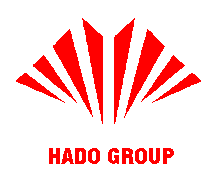 CÔNG TY CP CƠ ĐIỆN XD –THIẾT BỊ CÔNG NGHIỆP HÀ ĐÔĐƠN ỨNG TUYỂNVị trí dự tuyển: ...ẢnhHọ và tênQuan hệTrình độNăm sinhNghề nghiệp, đơn vị làm việc (nếu có)Thời gian (từ/đến)Tên trườngQuốc giaChuyên ngànhBằng/chứng chỉNgoại ngữNgheNgheNgheNóiNóiNóiĐọcĐọcĐọcViếtViếtViếtNgoại ngữTốtKháBTTốtKháBTTốtKháBTTốtKháBTThời gian Chương trình đào tạoĐơn vị đào tạoBằng/chứng chỉTên đơn vị (cơ quan, công ty, tổ chức) 1: …Thời gian công tác (từ tháng/năm đến tháng/năm):Vị trí (chức danh) và công việc cụ thể:Các dự án/công trình/đề tài,… (nếu có) mà Anh/Chị đã tham gia trong thời gian công tác tại đơn vị này (tên, quy mô, thời gian thực hiện, vị trí tham gia,…):Mức lương, phụ cấp (khởi điểm và cuối cùng):Lý do nghỉ việc ?Thời gian công tác (từ tháng/năm đến tháng/năm):Vị trí (chức danh) và công việc cụ thể:Các dự án/công trình/đề tài,… (nếu có) mà Anh/Chị đã tham gia trong thời gian công tác tại đơn vị này (tên, quy mô, thời gian thực hiện, vị trí tham gia,…):Mức lương, phụ cấp (khởi điểm và cuối cùng):Lý do nghỉ việc ?Tên đơn vị (cơ quan, công ty, tổ chức) 2: …Thời gian công tác (từ tháng/năm đến tháng/năm):Vị trí (chức danh) và công việc cụ thể:Các dự án/công trình/đề tài,… (nếu có) mà Anh/Chị đã tham gia trong thời gian công tác tại đơn vị này (tên, quy mô, thời gian thực hiện, vị trí tham gia,…):Mức lương, phụ cấp (khởi điểm và cuối cùng):Lý do nghỉ việc ?Thời gian công tác (từ tháng/năm đến tháng/năm):Vị trí (chức danh) và công việc cụ thể:Các dự án/công trình/đề tài,… (nếu có) mà Anh/Chị đã tham gia trong thời gian công tác tại đơn vị này (tên, quy mô, thời gian thực hiện, vị trí tham gia,…):Mức lương, phụ cấp (khởi điểm và cuối cùng):Lý do nghỉ việc ?      Tên đơn vị (cơ quan, công ty, tổ chức)….. : ……..      Tên đơn vị (cơ quan, công ty, tổ chức)….. : ……..______________________________________________________Phần dành cho bộ phận tuyển dụngNgày nhận đơn: ………………………..…….....……....…………....Gửi kèm đơn có: ………………………………..…….....…………...Cán bộ tuyển dụngNgày …… tháng …… năm 20……Người lập